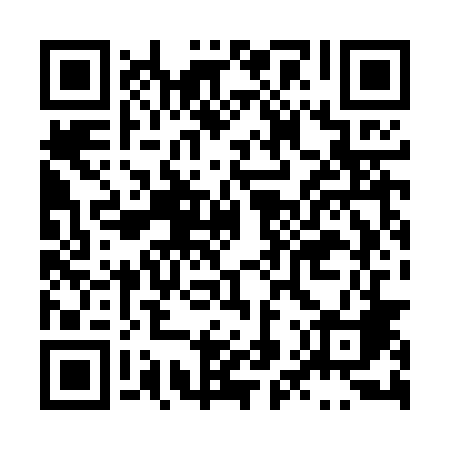 Ramadan times for Dabkowo, PolandMon 11 Mar 2024 - Wed 10 Apr 2024High Latitude Method: Angle Based RulePrayer Calculation Method: Muslim World LeagueAsar Calculation Method: HanafiPrayer times provided by https://www.salahtimes.comDateDayFajrSuhurSunriseDhuhrAsrIftarMaghribIsha11Mon4:054:056:0411:503:385:375:377:2912Tue4:024:026:0111:503:405:395:397:3113Wed4:004:005:5911:493:425:415:417:3314Thu3:573:575:5711:493:435:435:437:3515Fri3:543:545:5411:493:455:455:457:3816Sat3:513:515:5211:493:465:475:477:4017Sun3:493:495:4911:483:485:495:497:4218Mon3:463:465:4711:483:495:515:517:4419Tue3:433:435:4411:483:515:525:527:4620Wed3:403:405:4211:473:525:545:547:4921Thu3:373:375:3911:473:545:565:567:5122Fri3:343:345:3711:473:555:585:587:5323Sat3:313:315:3411:473:576:006:007:5524Sun3:293:295:3211:463:586:026:027:5825Mon3:263:265:2911:464:006:046:048:0026Tue3:233:235:2711:464:016:066:068:0227Wed3:193:195:2411:454:036:076:078:0528Thu3:163:165:2211:454:046:096:098:0729Fri3:133:135:1911:454:066:116:118:1030Sat3:103:105:1711:444:076:136:138:1231Sun4:074:076:1412:445:087:157:159:141Mon4:044:046:1212:445:107:177:179:172Tue4:014:016:0912:445:117:197:199:193Wed3:573:576:0712:435:127:217:219:224Thu3:543:546:0512:435:147:227:229:255Fri3:513:516:0212:435:157:247:249:276Sat3:483:486:0012:425:167:267:269:307Sun3:443:445:5712:425:187:287:289:338Mon3:413:415:5512:425:197:307:309:359Tue3:373:375:5212:425:207:327:329:3810Wed3:343:345:5012:415:227:347:349:41